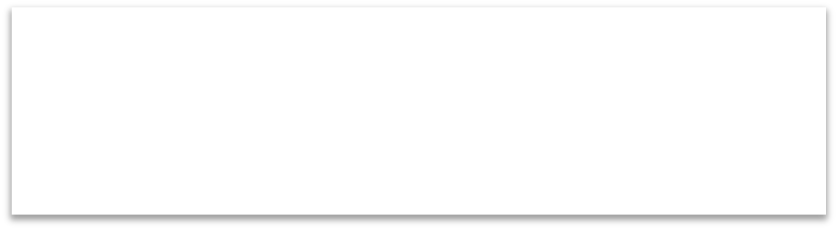 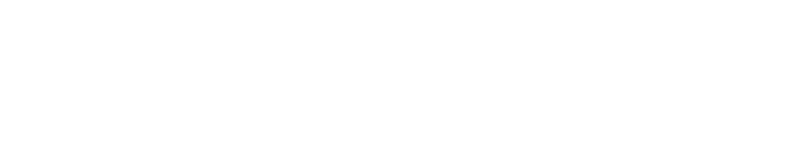 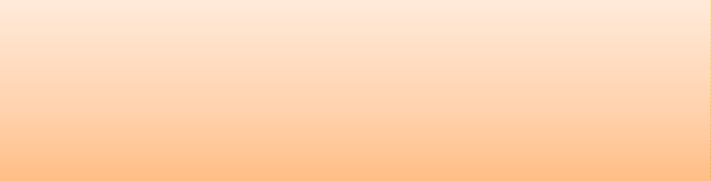 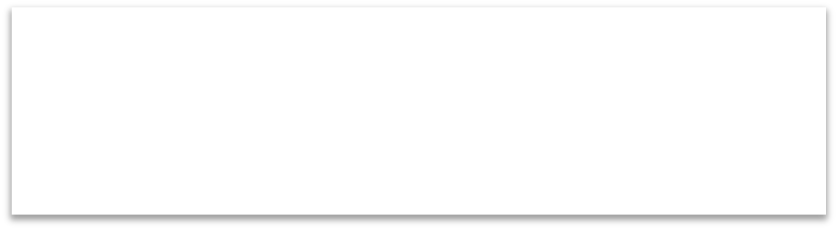 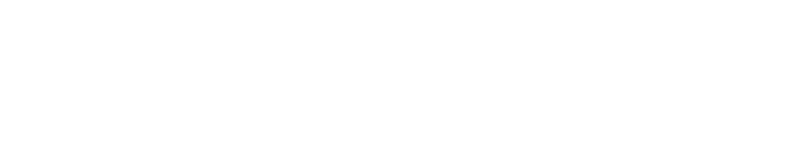 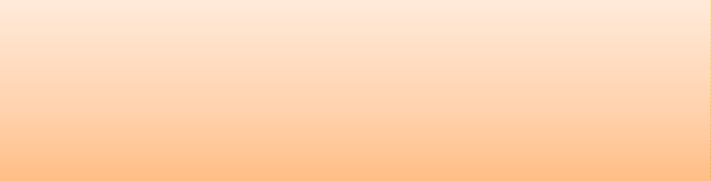 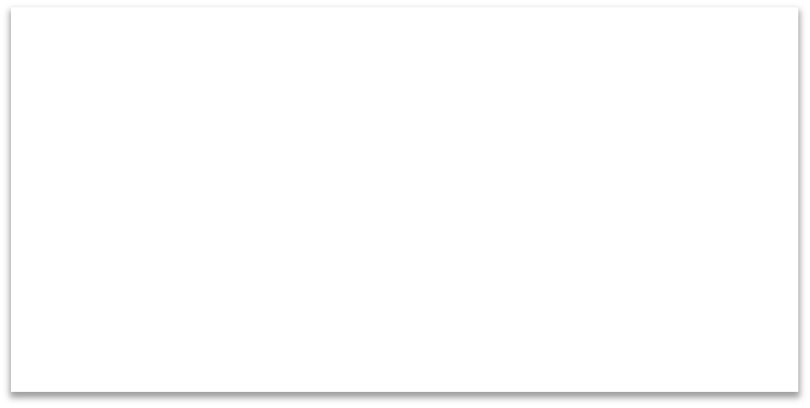 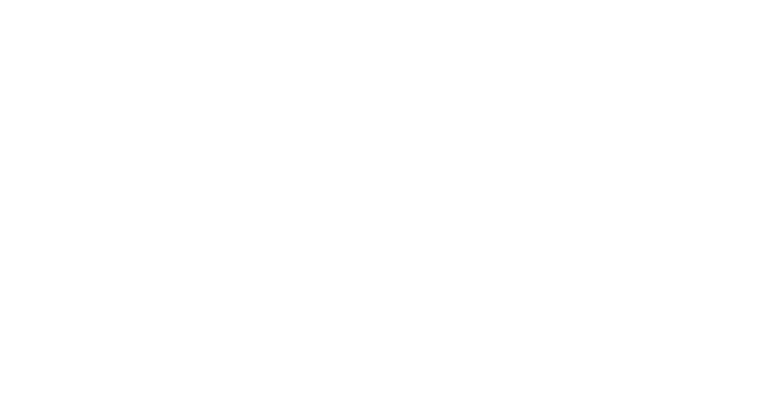 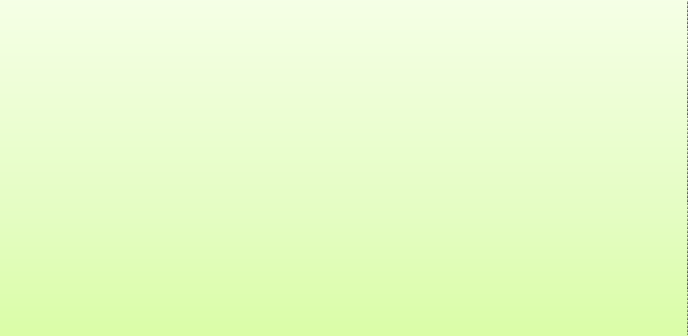 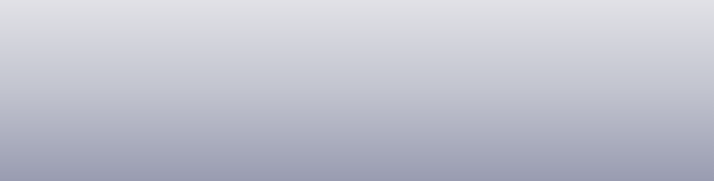 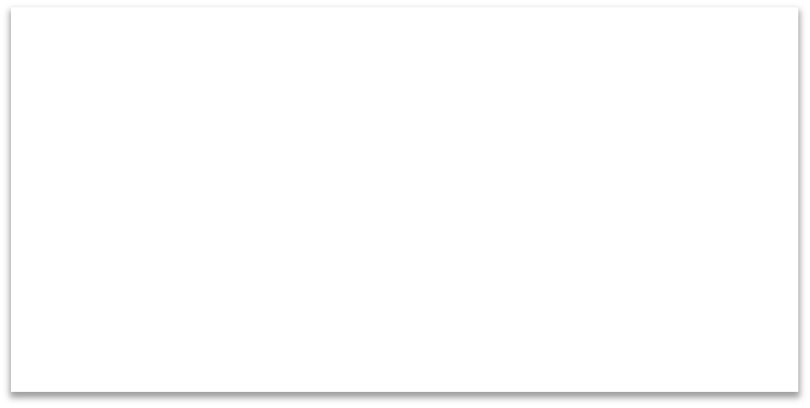 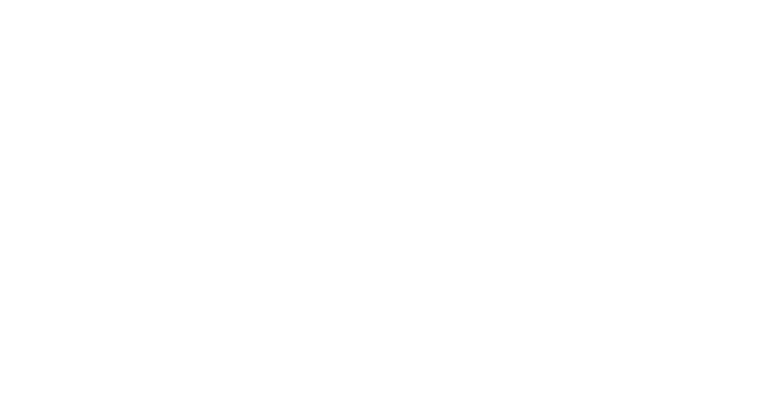 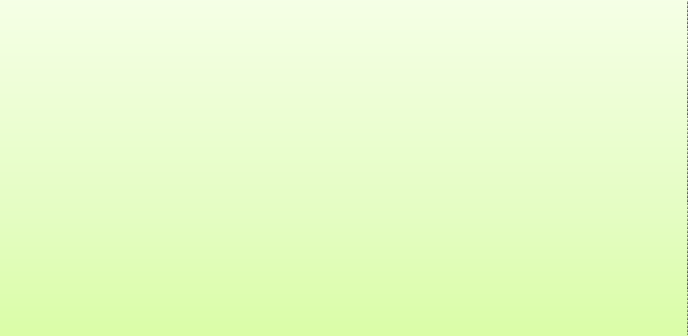 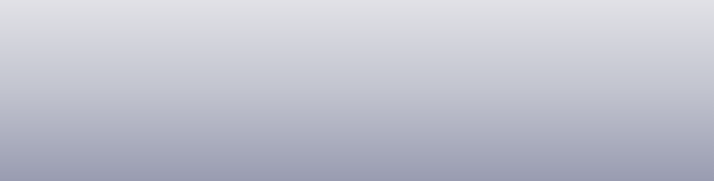 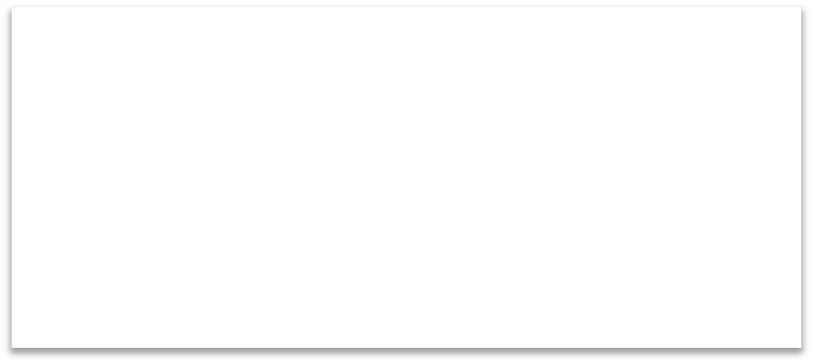 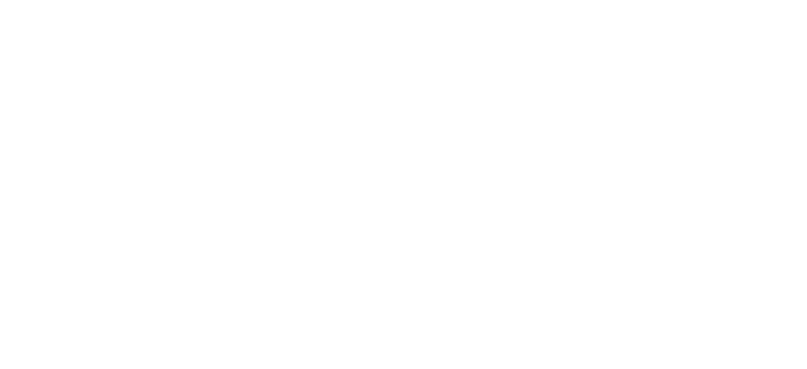 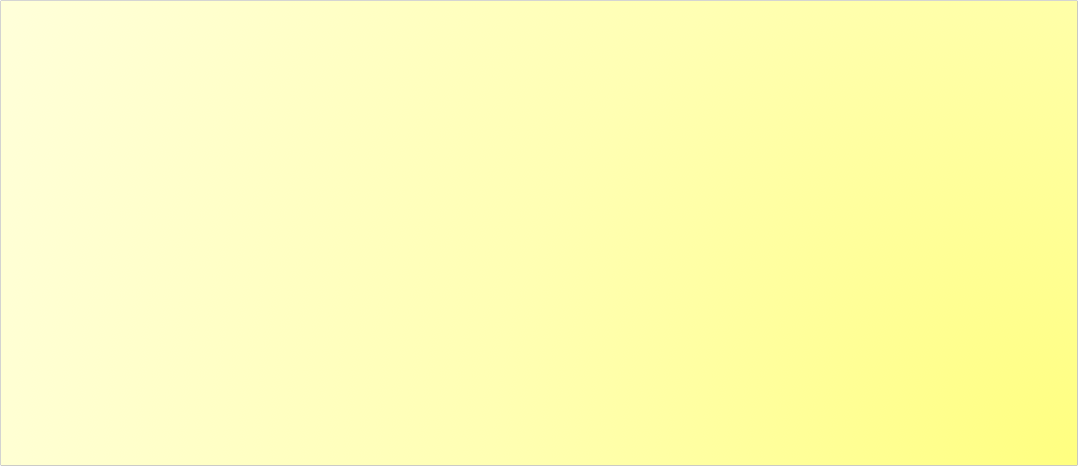 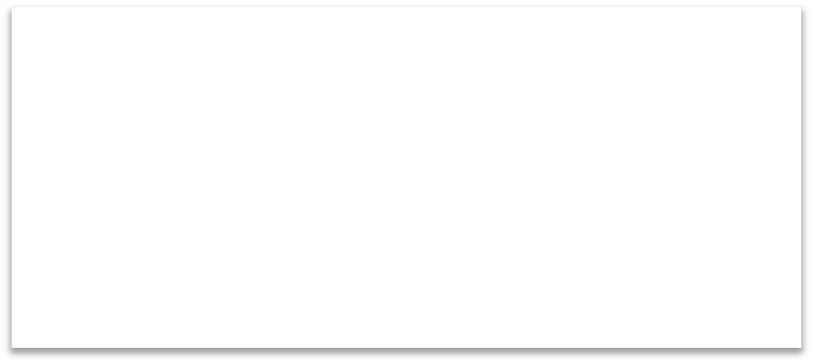 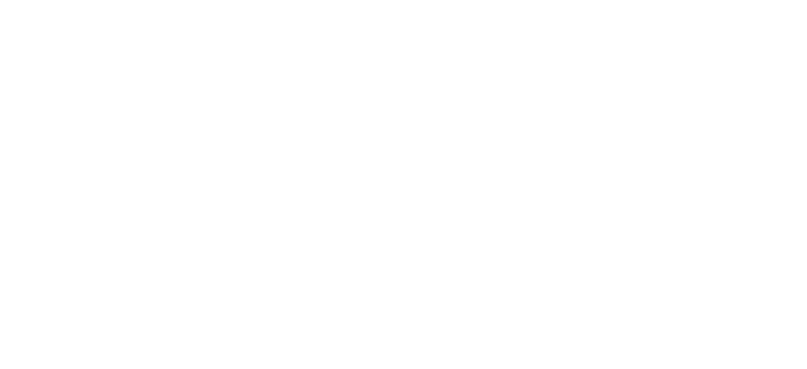 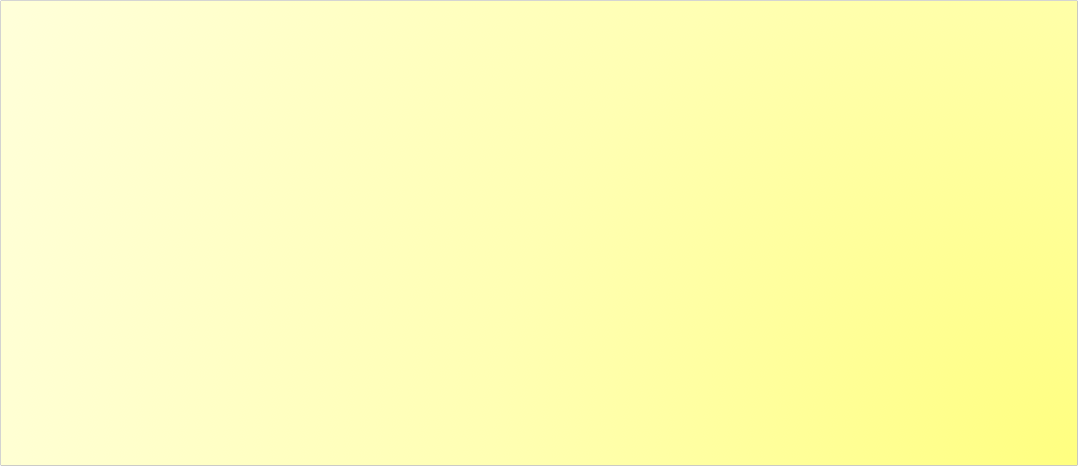 Year 1 Term 2: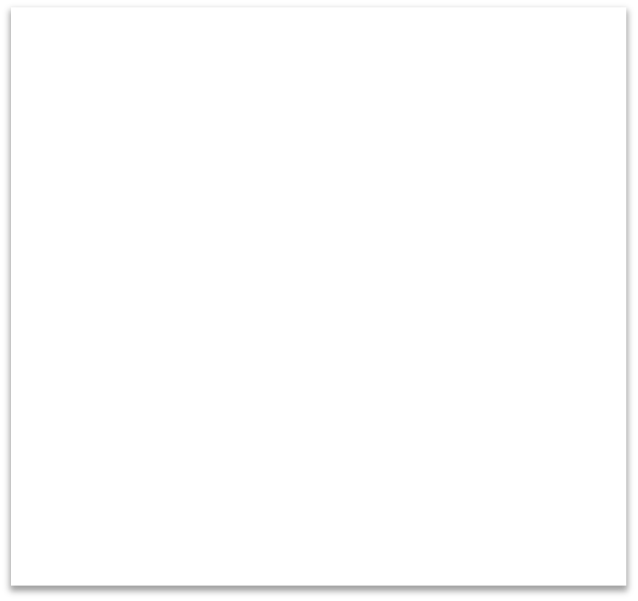 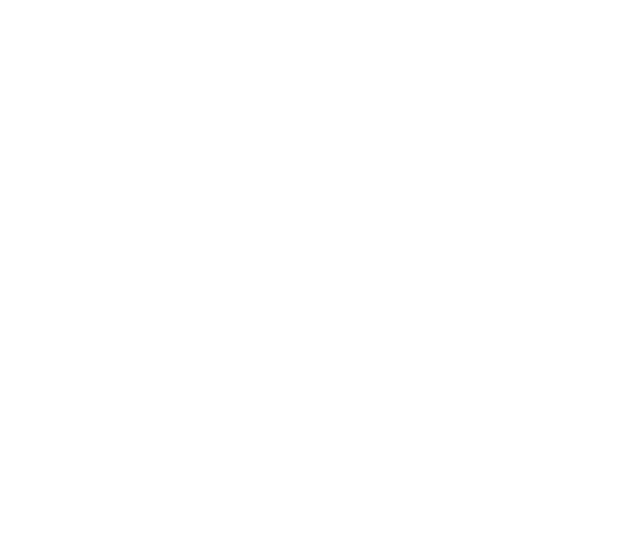 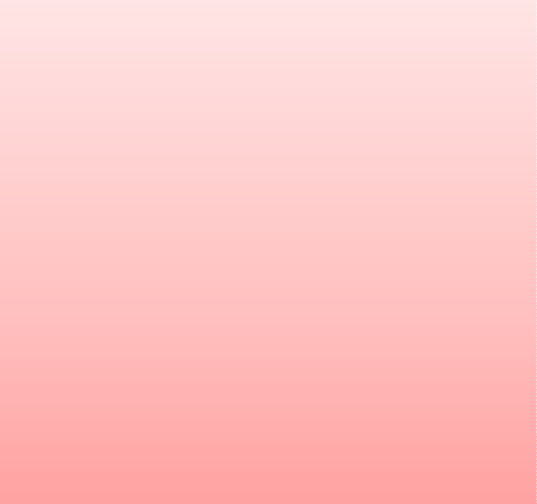 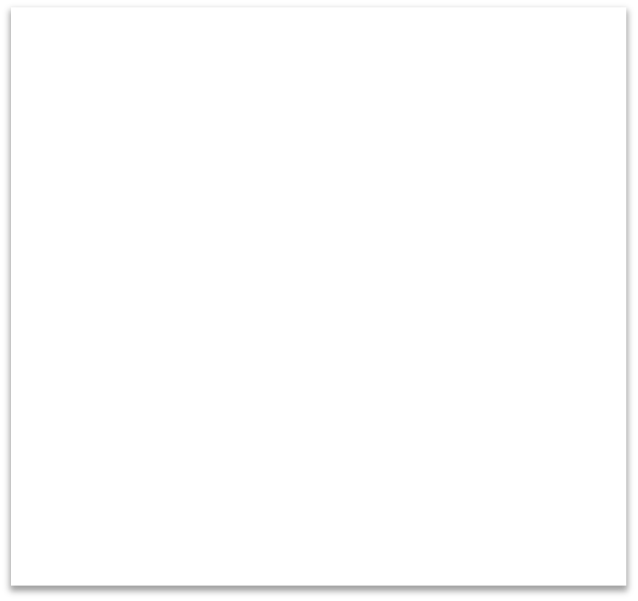 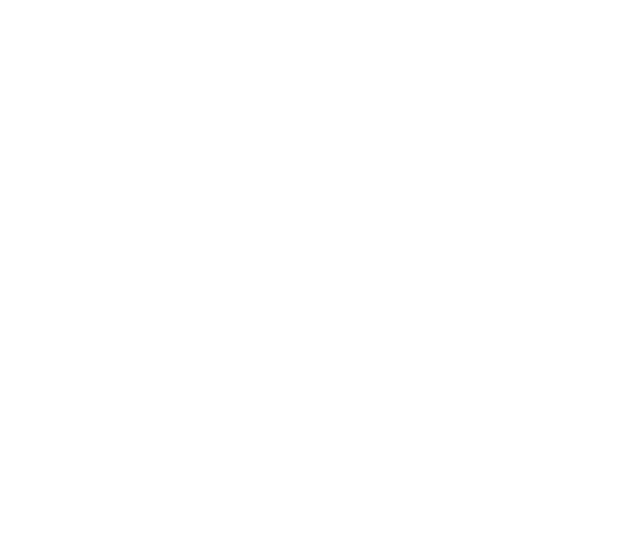 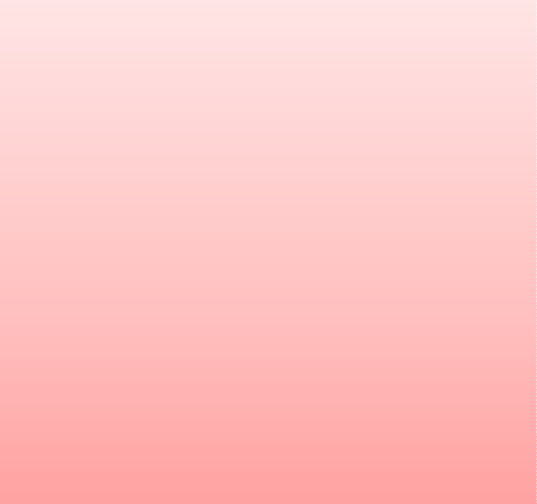 The world around us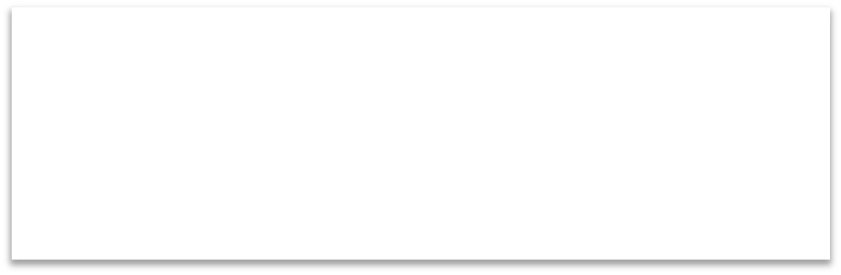 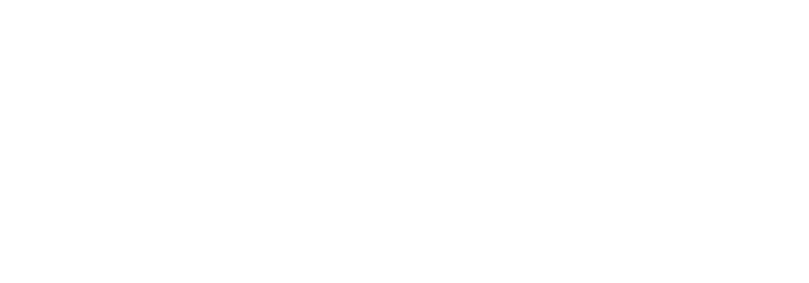 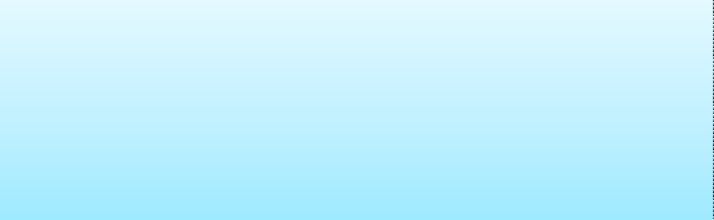 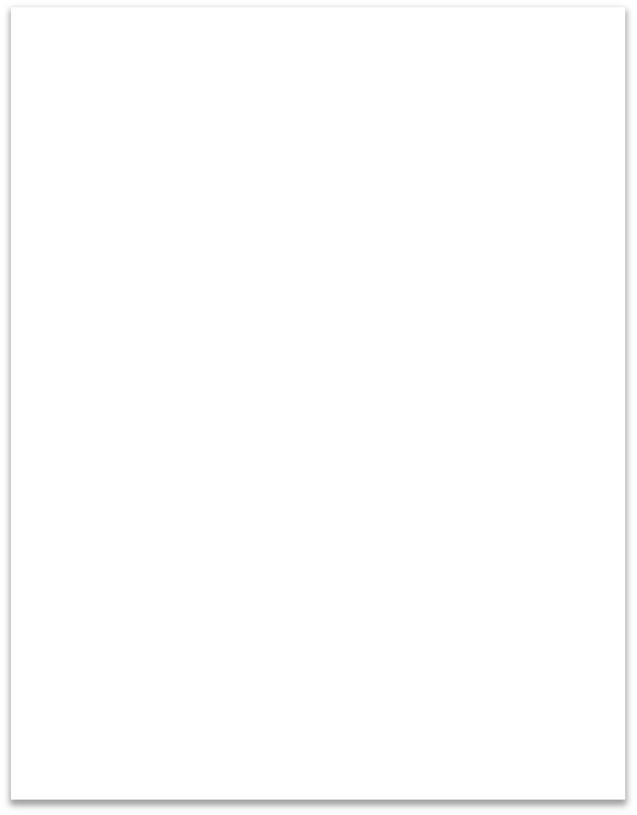 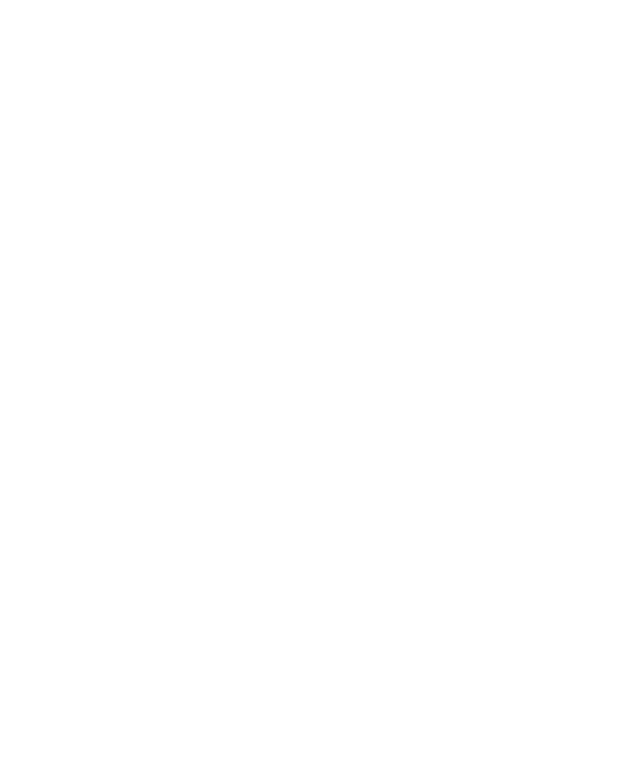 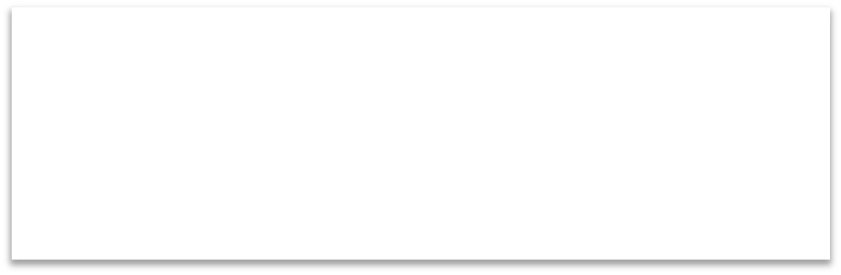 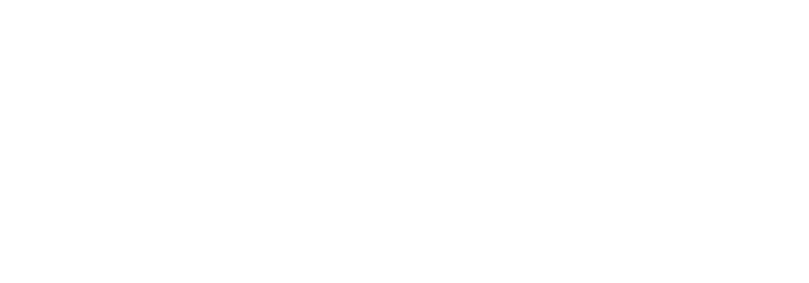 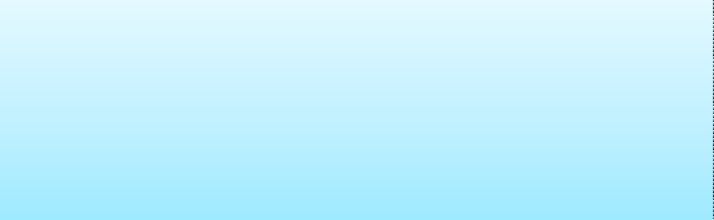 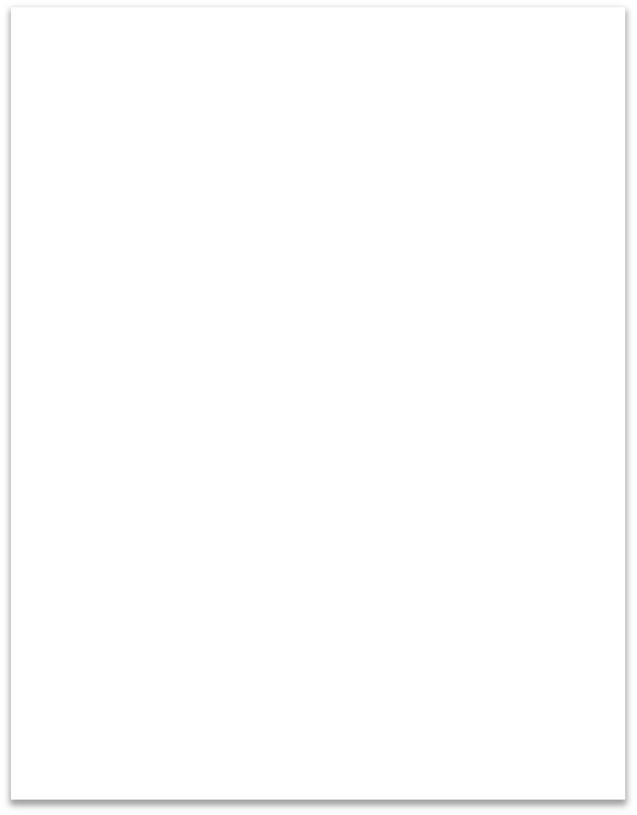 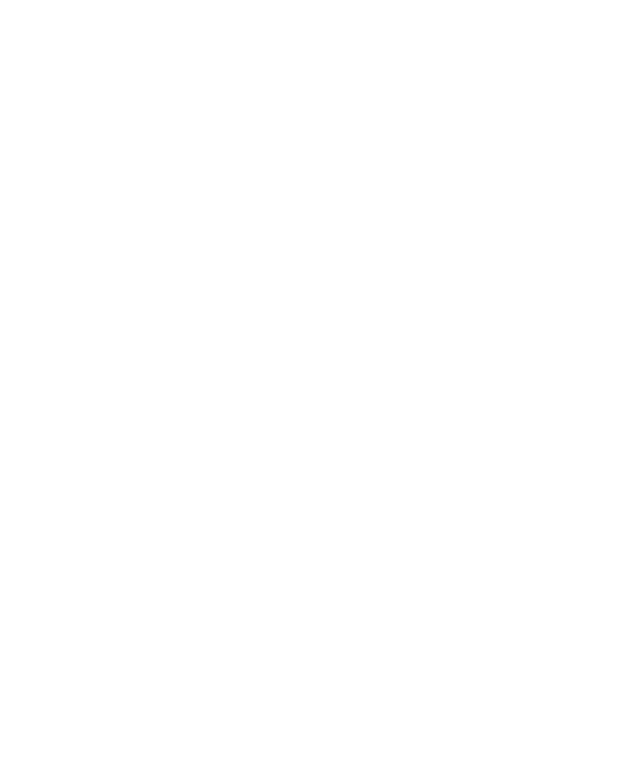 